SUBPROCESO ADMINISTRACIÓN DE INFRAESTRUCTURA TECNOLOGICA.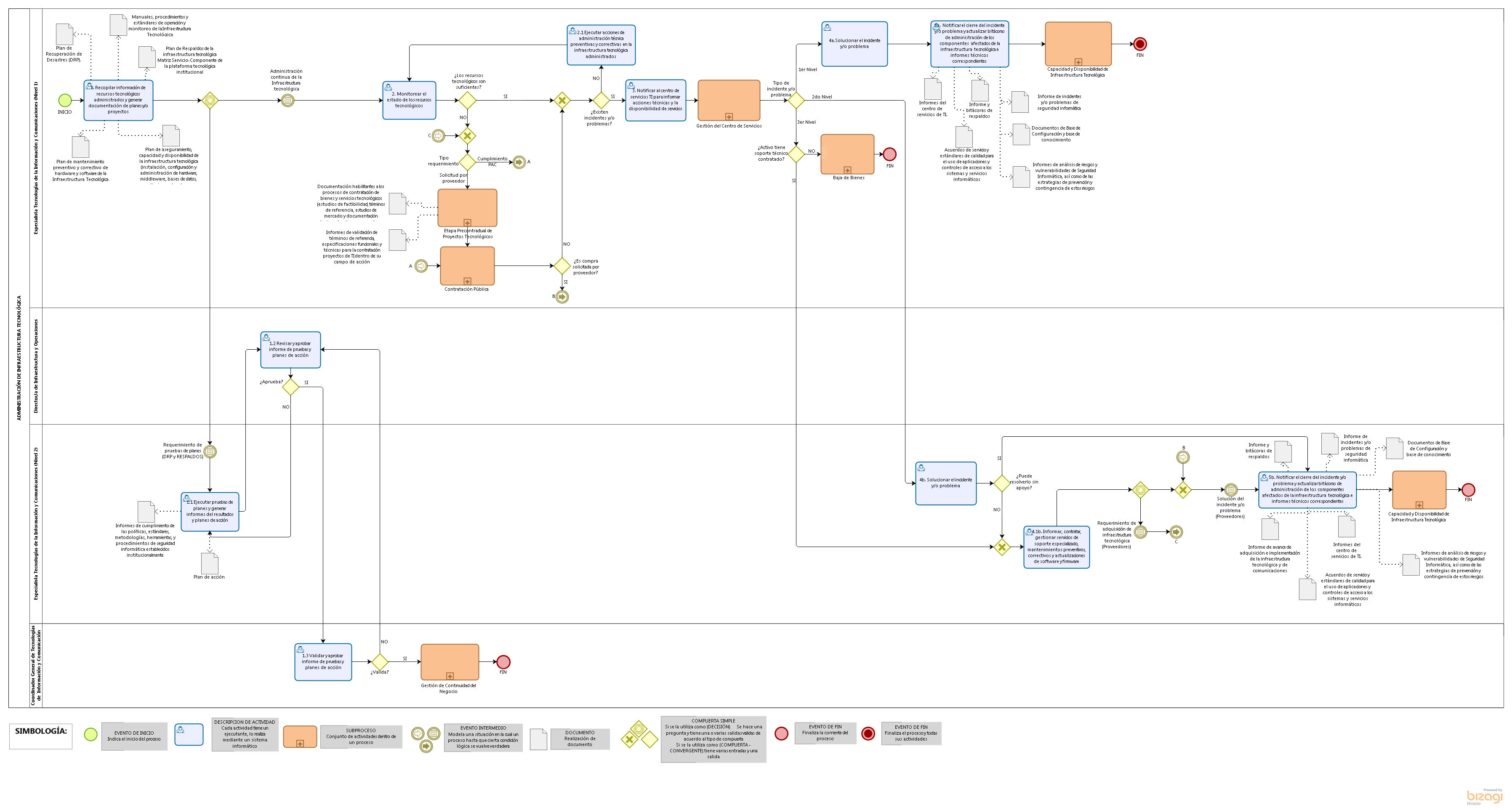 SUBPROCESO  DE DISPONIBILIDAD Y/O CAPACIDAD DE INFRAESTRUCTURA TECNOLOGICA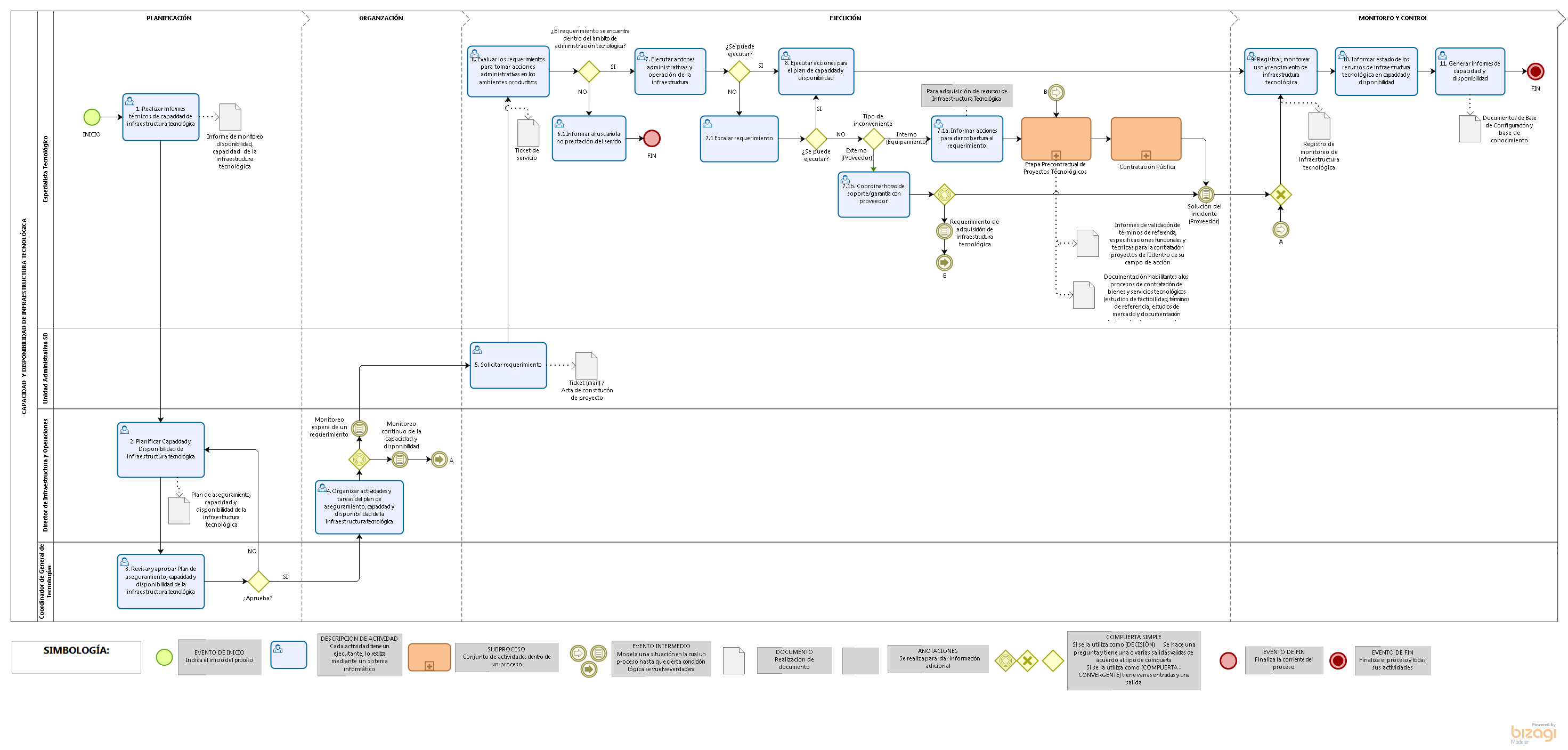 